 Гр.№5  физика от 20.03Перенести себе в тетрадь примеры решение задач и решить аналогичные самостоятельно (оформлять задачи стандартным способом).Срок сдачи -23.03 Выполнить работу в рабочей тетради, сфотографировать и отправить на электронную почту bav@apt29.ruТема «Решение задач»1.Какова внутренняя энергия 10 моль одноатомного газа при температуре 27 °С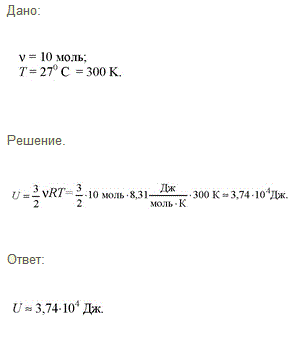 СамостоятельноА). Какова внутренняя энергия 5 моль одноатомного газа при температуре 100 °СБ).Какова внутренняя энергия 20 моль одноатомного газа при температуре 200 К2.На сколько изменяется внутренняя энергия гелия массой 200 г при увеличении температуры на 20 °С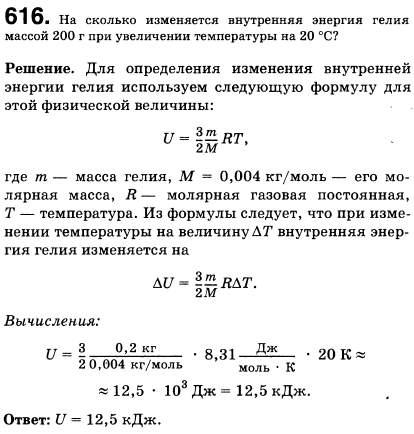 СамостоятельноВ).На сколько изменяется внутренняя энергия водорода массой 200 г при увеличении температуры на 30 °С3.Какова внутренняя энергия гелия, заполняющего аэростат объемом 60 м3 при давлении 100 кПа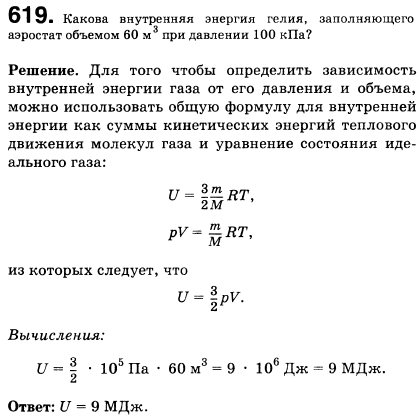 СамостоятельноГ) Какова внутренняя энергия аргона, заполняющего аэростат объемом 50 м3 при давлении 120 кПа